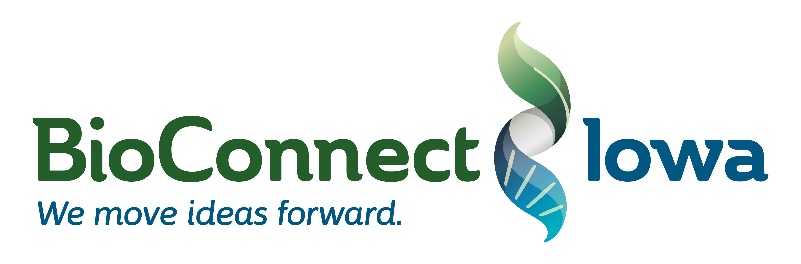 Date: 	Monday August 1, 2022Time:	7:30-8:00 a.m. Location: 	Zoom / Virtual [contact info@bioconnectiowa.org to register for meeting]AgendaGreeting, roll call (Chair)Review and approve agendaIowa Capital Co-investment Fund Board Action: Vote on formation of legal entity for the Iowa Capital Co-investment Fund.Other BusinessAdjourn.Board of DirectorsAugust Meeting Scheduled